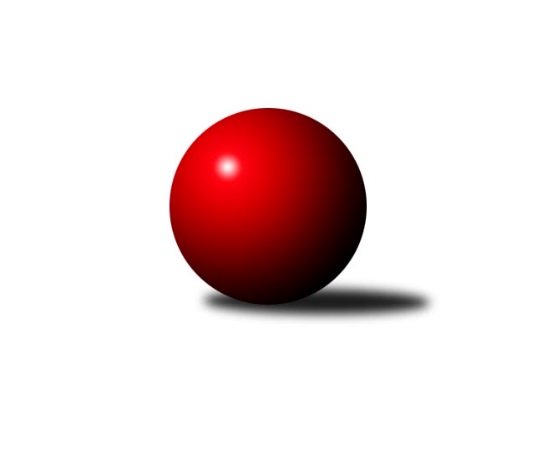 Č.14Ročník 2017/2018	31.5.2024 Jihomoravská divize 2017/2018Statistika 14. kolaTabulka družstev:		družstvo	záp	výh	rem	proh	skore	sety	průměr	body	plné	dorážka	chyby	1.	SKK Dubňany B	14	11	1	2	77.0 : 35.0 	(192.5 : 143.5)	2964	23	2014	950	30	2.	KK Réna Ivančice	14	9	1	4	67.5 : 44.5 	(189.5 : 146.5)	3157	19	2125	1033	27.9	3.	KK Orel Telnice	14	8	1	5	61.5 : 50.5 	(178.5 : 157.5)	3012	17	2046	966	27.1	4.	KK Jiskra Čejkovice	14	8	0	6	65.0 : 47.0 	(187.5 : 148.5)	2990	16	2031	959	30.5	5.	KC Zlín B	14	8	0	6	58.5 : 53.5 	(168.5 : 167.5)	3041	16	2069	972	36.5	6.	TJ Sokol Mistřín B	14	6	3	5	55.0 : 57.0 	(168.5 : 167.5)	3154	15	2144	1010	35.6	7.	KK Blansko B	14	7	1	6	52.0 : 60.0 	(148.0 : 188.0)	3008	15	2029	979	39.4	8.	TJ Sokol Luhačovice B	14	6	2	6	54.0 : 58.0 	(174.0 : 162.0)	3019	14	2048	971	32.5	9.	KK Mor.Slávia Brno B	14	6	0	8	55.0 : 57.0 	(161.0 : 175.0)	3020	12	2060	959	39	10.	KK Vyškov B	14	6	0	8	54.0 : 58.0 	(165.0 : 171.0)	2998	12	2035	963	37	11.	KK Orel Ivančice	14	5	2	7	47.0 : 65.0 	(148.0 : 188.0)	3077	12	2089	989	38.1	12.	TJ Sokol Brno IV	14	5	1	8	51.0 : 61.0 	(167.5 : 168.5)	3048	11	2094	954	34.7	13.	TJ Jiskra Otrokovice	14	5	0	9	45.5 : 66.5 	(153.5 : 182.5)	2901	10	1988	912	39.9	14.	TJ Valašské Meziříčí B	14	2	0	12	41.0 : 71.0 	(150.0 : 186.0)	3131	4	2138	993	40.7Tabulka doma:		družstvo	záp	výh	rem	proh	skore	sety	průměr	body	maximum	minimum	1.	SKK Dubňany B	7	6	1	0	41.0 : 15.0 	(97.0 : 71.0)	3226	13	3313	3114	2.	KK Orel Telnice	7	6	0	1	38.0 : 18.0 	(100.0 : 68.0)	2622	12	2664	2558	3.	TJ Sokol Brno IV	7	5	1	1	38.0 : 18.0 	(96.5 : 71.5)	3236	11	3277	3182	4.	KK Jiskra Čejkovice	7	5	0	2	38.0 : 18.0 	(106.0 : 62.0)	2700	10	2840	2606	5.	KK Blansko B	7	5	0	2	31.0 : 25.0 	(82.5 : 85.5)	3196	10	3260	3124	6.	KK Réna Ivančice	7	4	1	2	33.5 : 22.5 	(95.5 : 72.5)	2635	9	2687	2590	7.	TJ Sokol Luhačovice B	7	4	1	2	33.0 : 23.0 	(95.5 : 72.5)	3222	9	3306	3102	8.	KK Vyškov B	7	4	0	3	33.0 : 23.0 	(89.0 : 79.0)	3222	8	3293	3150	9.	KC Zlín B	7	4	0	3	32.5 : 23.5 	(85.5 : 82.5)	3149	8	3265	3050	10.	TJ Jiskra Otrokovice	7	4	0	3	30.0 : 26.0 	(87.5 : 80.5)	3080	8	3151	3025	11.	TJ Sokol Mistřín B	7	3	1	3	28.0 : 28.0 	(84.5 : 83.5)	3199	7	3261	3147	12.	KK Orel Ivančice	7	3	1	3	24.0 : 32.0 	(70.0 : 98.0)	3081	7	3179	2990	13.	KK Mor.Slávia Brno B	7	3	0	4	30.0 : 26.0 	(84.0 : 84.0)	3153	6	3268	3089	14.	TJ Valašské Meziříčí B	7	2	0	5	26.0 : 30.0 	(87.5 : 80.5)	3230	4	3390	3155Tabulka venku:		družstvo	záp	výh	rem	proh	skore	sety	průměr	body	maximum	minimum	1.	SKK Dubňany B	7	5	0	2	36.0 : 20.0 	(95.5 : 72.5)	2926	10	3313	2577	2.	KK Réna Ivančice	7	5	0	2	34.0 : 22.0 	(94.0 : 74.0)	3232	10	3313	3155	3.	TJ Sokol Mistřín B	7	3	2	2	27.0 : 29.0 	(84.0 : 84.0)	3148	8	3223	3020	4.	KC Zlín B	7	4	0	3	26.0 : 30.0 	(83.0 : 85.0)	3026	8	3292	2514	5.	KK Jiskra Čejkovice	7	3	0	4	27.0 : 29.0 	(81.5 : 86.5)	3032	6	3289	2605	6.	KK Mor.Slávia Brno B	7	3	0	4	25.0 : 31.0 	(77.0 : 91.0)	2997	6	3361	2544	7.	KK Orel Telnice	7	2	1	4	23.5 : 32.5 	(78.5 : 89.5)	3068	5	3262	2606	8.	KK Orel Ivančice	7	2	1	4	23.0 : 33.0 	(78.0 : 90.0)	3077	5	3239	2667	9.	TJ Sokol Luhačovice B	7	2	1	4	21.0 : 35.0 	(78.5 : 89.5)	2990	5	3271	2578	10.	KK Blansko B	7	2	1	4	21.0 : 35.0 	(65.5 : 102.5)	2981	5	3234	2433	11.	KK Vyškov B	7	2	0	5	21.0 : 35.0 	(76.0 : 92.0)	2966	4	3215	2498	12.	TJ Jiskra Otrokovice	7	1	0	6	15.5 : 40.5 	(66.0 : 102.0)	2912	2	3270	2546	13.	TJ Valašské Meziříčí B	7	0	0	7	15.0 : 41.0 	(62.5 : 105.5)	3117	0	3195	3056	14.	TJ Sokol Brno IV	7	0	0	7	13.0 : 43.0 	(71.0 : 97.0)	3021	0	3209	2468Tabulka podzimní části:		družstvo	záp	výh	rem	proh	skore	sety	průměr	body	doma	venku	1.	SKK Dubňany B	14	11	1	2	77.0 : 35.0 	(192.5 : 143.5)	2964	23 	6 	1 	0 	5 	0 	2	2.	KK Réna Ivančice	14	9	1	4	67.5 : 44.5 	(189.5 : 146.5)	3157	19 	4 	1 	2 	5 	0 	2	3.	KK Orel Telnice	14	8	1	5	61.5 : 50.5 	(178.5 : 157.5)	3012	17 	6 	0 	1 	2 	1 	4	4.	KK Jiskra Čejkovice	14	8	0	6	65.0 : 47.0 	(187.5 : 148.5)	2990	16 	5 	0 	2 	3 	0 	4	5.	KC Zlín B	14	8	0	6	58.5 : 53.5 	(168.5 : 167.5)	3041	16 	4 	0 	3 	4 	0 	3	6.	TJ Sokol Mistřín B	14	6	3	5	55.0 : 57.0 	(168.5 : 167.5)	3154	15 	3 	1 	3 	3 	2 	2	7.	KK Blansko B	14	7	1	6	52.0 : 60.0 	(148.0 : 188.0)	3008	15 	5 	0 	2 	2 	1 	4	8.	TJ Sokol Luhačovice B	14	6	2	6	54.0 : 58.0 	(174.0 : 162.0)	3019	14 	4 	1 	2 	2 	1 	4	9.	KK Mor.Slávia Brno B	14	6	0	8	55.0 : 57.0 	(161.0 : 175.0)	3020	12 	3 	0 	4 	3 	0 	4	10.	KK Vyškov B	14	6	0	8	54.0 : 58.0 	(165.0 : 171.0)	2998	12 	4 	0 	3 	2 	0 	5	11.	KK Orel Ivančice	14	5	2	7	47.0 : 65.0 	(148.0 : 188.0)	3077	12 	3 	1 	3 	2 	1 	4	12.	TJ Sokol Brno IV	14	5	1	8	51.0 : 61.0 	(167.5 : 168.5)	3048	11 	5 	1 	1 	0 	0 	7	13.	TJ Jiskra Otrokovice	14	5	0	9	45.5 : 66.5 	(153.5 : 182.5)	2901	10 	4 	0 	3 	1 	0 	6	14.	TJ Valašské Meziříčí B	14	2	0	12	41.0 : 71.0 	(150.0 : 186.0)	3131	4 	2 	0 	5 	0 	0 	7Tabulka jarní části:		družstvo	záp	výh	rem	proh	skore	sety	průměr	body	doma	venku	1.	TJ Sokol Luhačovice B	0	0	0	0	0.0 : 0.0 	(0.0 : 0.0)	0	0 	0 	0 	0 	0 	0 	0 	2.	TJ Sokol Brno IV	0	0	0	0	0.0 : 0.0 	(0.0 : 0.0)	0	0 	0 	0 	0 	0 	0 	0 	3.	KK Blansko B	0	0	0	0	0.0 : 0.0 	(0.0 : 0.0)	0	0 	0 	0 	0 	0 	0 	0 	4.	TJ Sokol Mistřín B	0	0	0	0	0.0 : 0.0 	(0.0 : 0.0)	0	0 	0 	0 	0 	0 	0 	0 	5.	KK Vyškov B	0	0	0	0	0.0 : 0.0 	(0.0 : 0.0)	0	0 	0 	0 	0 	0 	0 	0 	6.	SKK Dubňany B	0	0	0	0	0.0 : 0.0 	(0.0 : 0.0)	0	0 	0 	0 	0 	0 	0 	0 	7.	KC Zlín B	0	0	0	0	0.0 : 0.0 	(0.0 : 0.0)	0	0 	0 	0 	0 	0 	0 	0 	8.	KK Orel Telnice	0	0	0	0	0.0 : 0.0 	(0.0 : 0.0)	0	0 	0 	0 	0 	0 	0 	0 	9.	KK Réna Ivančice	0	0	0	0	0.0 : 0.0 	(0.0 : 0.0)	0	0 	0 	0 	0 	0 	0 	0 	10.	TJ Valašské Meziříčí B	0	0	0	0	0.0 : 0.0 	(0.0 : 0.0)	0	0 	0 	0 	0 	0 	0 	0 	11.	KK Mor.Slávia Brno B	0	0	0	0	0.0 : 0.0 	(0.0 : 0.0)	0	0 	0 	0 	0 	0 	0 	0 	12.	KK Jiskra Čejkovice	0	0	0	0	0.0 : 0.0 	(0.0 : 0.0)	0	0 	0 	0 	0 	0 	0 	0 	13.	KK Orel Ivančice	0	0	0	0	0.0 : 0.0 	(0.0 : 0.0)	0	0 	0 	0 	0 	0 	0 	0 	14.	TJ Jiskra Otrokovice	0	0	0	0	0.0 : 0.0 	(0.0 : 0.0)	0	0 	0 	0 	0 	0 	0 	0 Zisk bodů pro družstvo:		jméno hráče	družstvo	body	zápasy	v %	dílčí body	sety	v %	1.	Jaroslav Mošať 	KK Réna Ivančice  	13	/	14	(93%)	41	/	56	(73%)	2.	Michael Divílek ml.	TJ Jiskra Otrokovice 	11	/	13	(85%)	37	/	52	(71%)	3.	Filip Dratva 	SKK Dubňany B 	11	/	14	(79%)	37.5	/	56	(67%)	4.	Pavel Dvořák 	KK Orel Telnice 	10	/	13	(77%)	35	/	52	(67%)	5.	Jiří Dvořák 	KK Orel Telnice 	10	/	13	(77%)	32.5	/	52	(63%)	6.	Martin Honc 	KK Blansko B 	10	/	14	(71%)	32	/	56	(57%)	7.	Zdeněk Vránek 	TJ Sokol Brno IV 	10	/	14	(71%)	30	/	56	(54%)	8.	Václav Kratochvíla 	SKK Dubňany B 	9	/	12	(75%)	29	/	48	(60%)	9.	Radek Janás 	KC Zlín B 	9	/	13	(69%)	31	/	52	(60%)	10.	Vít Svoboda 	KK Jiskra Čejkovice 	9	/	14	(64%)	36.5	/	56	(65%)	11.	Jaroslav Harca 	SKK Dubňany B 	9	/	14	(64%)	34	/	56	(61%)	12.	Tomáš Stávek 	KK Jiskra Čejkovice 	9	/	14	(64%)	33.5	/	56	(60%)	13.	Patrik Schneider 	KK Mor.Slávia Brno B 	9	/	14	(64%)	31	/	56	(55%)	14.	Miroslav Vítek 	TJ Sokol Brno IV 	9	/	14	(64%)	30	/	56	(54%)	15.	Vratislav Kunc 	TJ Sokol Luhačovice B 	8	/	10	(80%)	20	/	40	(50%)	16.	Jan Mecerod 	KK Orel Ivančice 	8	/	11	(73%)	28.5	/	44	(65%)	17.	David Matlach 	KC Zlín B 	8	/	11	(73%)	26	/	44	(59%)	18.	Roman Macek 	TJ Sokol Mistřín B 	8	/	11	(73%)	25	/	44	(57%)	19.	Michael Divílek st.	TJ Jiskra Otrokovice 	8	/	12	(67%)	28.5	/	48	(59%)	20.	Radim Hostinský 	KK Mor.Slávia Brno B 	8	/	12	(67%)	23	/	48	(48%)	21.	Zdeněk Škrobák 	KK Jiskra Čejkovice 	8	/	13	(62%)	30.5	/	52	(59%)	22.	Václav Benada 	SKK Dubňany B 	8	/	13	(62%)	30	/	52	(58%)	23.	Ludvík Vaněk 	KK Jiskra Čejkovice 	8	/	13	(62%)	29.5	/	52	(57%)	24.	Martin Kuropata 	TJ Valašské Meziříčí B 	8	/	13	(62%)	29	/	52	(56%)	25.	Roman Janás 	KC Zlín B 	8	/	13	(62%)	28.5	/	52	(55%)	26.	Miroslav Hvozdenský 	TJ Sokol Luhačovice B 	8	/	14	(57%)	36.5	/	56	(65%)	27.	Milan Žáček 	TJ Sokol Luhačovice B 	8	/	14	(57%)	32.5	/	56	(58%)	28.	Tomáš Buršík 	KK Réna Ivančice  	8	/	14	(57%)	31	/	56	(55%)	29.	Dalibor Šalplachta 	KK Réna Ivančice  	7.5	/	13	(58%)	29.5	/	52	(57%)	30.	Zdenek Pokorný 	KK Vyškov B 	7	/	9	(78%)	22	/	36	(61%)	31.	Tomáš Vejmola 	KK Vyškov B 	7	/	10	(70%)	24	/	40	(60%)	32.	Radek Šenkýř 	KK Mor.Slávia Brno B 	7	/	11	(64%)	24.5	/	44	(56%)	33.	Jiří Smutný 	TJ Sokol Brno IV 	7	/	13	(54%)	27.5	/	52	(53%)	34.	Martin Komosný 	KK Jiskra Čejkovice 	7	/	13	(54%)	27	/	52	(52%)	35.	Miloslav Krejčí 	KK Vyškov B 	7	/	14	(50%)	30	/	56	(54%)	36.	Zdeněk Kratochvíla 	SKK Dubňany B 	7	/	14	(50%)	28.5	/	56	(51%)	37.	Josef Kotlán 	KK Blansko B 	7	/	14	(50%)	28.5	/	56	(51%)	38.	Peter Zaťko 	KK Mor.Slávia Brno B 	7	/	14	(50%)	26.5	/	56	(47%)	39.	Jiří Šimeček 	KK Orel Telnice 	6.5	/	13	(50%)	25.5	/	52	(49%)	40.	Zdeněk Sedláček 	TJ Sokol Mistřín B 	6	/	10	(60%)	23	/	40	(58%)	41.	Ondřej Olšák 	KK Mor.Slávia Brno B 	6	/	10	(60%)	23	/	40	(58%)	42.	Václav Luža 	TJ Sokol Mistřín B 	6	/	10	(60%)	18.5	/	40	(46%)	43.	Zdenek Pokorný 	KK Orel Telnice 	6	/	11	(55%)	27.5	/	44	(63%)	44.	Jaromír Čanda 	TJ Sokol Luhačovice B 	6	/	12	(50%)	22.5	/	48	(47%)	45.	Adam Sýkora 	KK Jiskra Čejkovice 	6	/	12	(50%)	21	/	48	(44%)	46.	Martin Fiala 	TJ Sokol Mistřín B 	6	/	13	(46%)	27.5	/	52	(53%)	47.	Josef Blaha 	TJ Sokol Mistřín B 	6	/	13	(46%)	27	/	52	(52%)	48.	Břetislav Láník 	KK Vyškov B 	6	/	13	(46%)	26	/	52	(50%)	49.	Miroslav Nemrava 	KK Réna Ivančice  	6	/	14	(43%)	28.5	/	56	(51%)	50.	Miloš Jandík 	TJ Valašské Meziříčí B 	6	/	14	(43%)	25.5	/	56	(46%)	51.	Ladislav Musil 	KK Blansko B 	5	/	7	(71%)	18	/	28	(64%)	52.	Martin Bublák 	KK Orel Ivančice 	5	/	9	(56%)	18.5	/	36	(51%)	53.	Jiří Konečný 	TJ Sokol Luhačovice B 	5	/	10	(50%)	21	/	40	(53%)	54.	Petr Polepil 	KC Zlín B 	5	/	10	(50%)	19.5	/	40	(49%)	55.	Petr Tomášek 	TJ Valašské Meziříčí B 	5	/	10	(50%)	18	/	40	(45%)	56.	Ludmila Satinská 	TJ Valašské Meziříčí B 	5	/	10	(50%)	17.5	/	40	(44%)	57.	Karel Sax 	KK Orel Ivančice 	5	/	10	(50%)	17	/	40	(43%)	58.	Milan Svačina 	KK Vyškov B 	5	/	11	(45%)	21.5	/	44	(49%)	59.	Miroslav Flek 	KK Blansko B 	5	/	12	(42%)	21	/	48	(44%)	60.	Josef Hájek 	KK Orel Telnice 	5	/	12	(42%)	21	/	48	(44%)	61.	Jiří Zapletal 	KK Blansko B 	5	/	12	(42%)	16	/	48	(33%)	62.	Marek Čech 	KK Réna Ivančice  	5	/	13	(38%)	26.5	/	52	(51%)	63.	Tomáš Čech 	KK Réna Ivančice  	5	/	13	(38%)	25	/	52	(48%)	64.	Aneta Ondovčáková 	KK Orel Ivančice 	4	/	7	(57%)	14	/	28	(50%)	65.	Zdeněk Bachňák 	KC Zlín B 	4	/	8	(50%)	16.5	/	32	(52%)	66.	Rudolf Zouhar 	TJ Sokol Brno IV 	4	/	8	(50%)	16	/	32	(50%)	67.	Martin Polepil 	KC Zlín B 	4	/	8	(50%)	15	/	32	(47%)	68.	Jaroslav Šerák 	SKK Dubňany B 	4	/	8	(50%)	14	/	32	(44%)	69.	Miroslav Volek 	TJ Valašské Meziříčí B 	4	/	8	(50%)	14	/	32	(44%)	70.	Barbora Divílková ml.	TJ Jiskra Otrokovice 	4	/	9	(44%)	16.5	/	36	(46%)	71.	Tomáš Juřík 	TJ Sokol Luhačovice B 	4	/	10	(40%)	21	/	40	(53%)	72.	Pavel Husar 	TJ Sokol Brno IV 	4	/	10	(40%)	21	/	40	(53%)	73.	Libor Horák 	TJ Valašské Meziříčí B 	4	/	11	(36%)	18.5	/	44	(42%)	74.	Milan Mikáč 	KK Orel Telnice 	4	/	12	(33%)	24	/	48	(50%)	75.	Jaromír Klika 	KK Orel Ivančice 	4	/	12	(33%)	22.5	/	48	(47%)	76.	Barbora Divílková st.	TJ Jiskra Otrokovice 	3.5	/	8	(44%)	14	/	32	(44%)	77.	Radim Holešinský 	TJ Sokol Mistřín B 	3	/	8	(38%)	15	/	32	(47%)	78.	Milan Peťovský 	TJ Sokol Mistřín B 	3	/	8	(38%)	11.5	/	32	(36%)	79.	Libor Pekárek 	TJ Jiskra Otrokovice 	3	/	8	(38%)	11.5	/	32	(36%)	80.	Radoslav Rozsíval 	TJ Sokol Brno IV 	3	/	9	(33%)	17	/	36	(47%)	81.	Alena Dvořáková 	KK Orel Telnice 	3	/	9	(33%)	10.5	/	36	(29%)	82.	Jan Večerka 	KK Vyškov B 	3	/	11	(27%)	14	/	44	(32%)	83.	Petr Berka 	TJ Sokol Brno IV 	3	/	12	(25%)	20	/	48	(42%)	84.	Radim Pliska 	KK Blansko B 	3	/	12	(25%)	17	/	48	(35%)	85.	Zdeněk Šeděnka 	KC Zlín B 	2.5	/	8	(31%)	13	/	32	(41%)	86.	Robert Mondřík 	KK Vyškov B 	2	/	3	(67%)	9	/	12	(75%)	87.	Martin Zimmermann 	KK Orel Ivančice 	2	/	3	(67%)	8	/	12	(67%)	88.	Petr Večerka 	KK Vyškov B 	2	/	3	(67%)	6	/	12	(50%)	89.	František Kellner 	KK Mor.Slávia Brno B 	2	/	3	(67%)	6	/	12	(50%)	90.	Ladislav Teplík 	SKK Dubňany B 	2	/	4	(50%)	9	/	16	(56%)	91.	Petr Jonášek 	TJ Jiskra Otrokovice 	2	/	4	(50%)	9	/	16	(56%)	92.	Miloslav Plesník 	TJ Valašské Meziříčí B 	2	/	4	(50%)	8.5	/	16	(53%)	93.	Martin Mačák 	SKK Dubňany B 	2	/	4	(50%)	8	/	16	(50%)	94.	Radim Herůfek 	KK Mor.Slávia Brno B 	2	/	7	(29%)	13	/	28	(46%)	95.	Jana Volková 	TJ Valašské Meziříčí B 	2	/	7	(29%)	11	/	28	(39%)	96.	Tereza Divílková 	TJ Jiskra Otrokovice 	2	/	7	(29%)	9.5	/	28	(34%)	97.	Karel Máčalík 	TJ Sokol Luhačovice B 	2	/	9	(22%)	14.5	/	36	(40%)	98.	Zdeněk Mrkvica 	KK Orel Ivančice 	2	/	10	(20%)	17	/	40	(43%)	99.	Jiří Gach 	TJ Jiskra Otrokovice 	2	/	10	(20%)	14.5	/	40	(36%)	100.	Dalibor Lang 	KK Mor.Slávia Brno B 	2	/	11	(18%)	13	/	44	(30%)	101.	Jakub Svoboda 	KK Jiskra Čejkovice 	1	/	1	(100%)	4	/	4	(100%)	102.	Marek Rozsíval 	TJ Sokol Brno IV 	1	/	1	(100%)	3	/	4	(75%)	103.	Karel Dorazil 	KK Réna Ivančice  	1	/	1	(100%)	3	/	4	(75%)	104.	Tomáš Hrdlička 	KK Réna Ivančice  	1	/	1	(100%)	2.5	/	4	(63%)	105.	Tomáš Řihánek 	KK Réna Ivančice  	1	/	1	(100%)	2.5	/	4	(63%)	106.	Jan Blahůšek 	SKK Dubňany B 	1	/	1	(100%)	2.5	/	4	(63%)	107.	Miroslav Poledník 	KK Vyškov B 	1	/	1	(100%)	2	/	4	(50%)	108.	Petr Vrzalík 	KC Zlín B 	1	/	2	(50%)	4.5	/	8	(56%)	109.	Milan Ryšánek 	KK Vyškov B 	1	/	2	(50%)	3	/	8	(38%)	110.	Evžen Štětkář 	KC Zlín B 	1	/	5	(20%)	6.5	/	20	(33%)	111.	Jiří Peška 	KK Orel Ivančice 	1	/	7	(14%)	6	/	28	(21%)	112.	Radek Horák 	TJ Sokol Mistřín B 	1	/	8	(13%)	13	/	32	(41%)	113.	Otakar Lukáč 	KK Blansko B 	1	/	9	(11%)	13.5	/	36	(38%)	114.	Martin Maša 	KK Orel Ivančice 	1	/	9	(11%)	10.5	/	36	(29%)	115.	Zdeněk Burian 	KK Jiskra Čejkovice 	0	/	1	(0%)	2	/	4	(50%)	116.	Josef Konvičný 	TJ Valašské Meziříčí B 	0	/	1	(0%)	1	/	4	(25%)	117.	Nela Hudáková 	KK Orel Ivančice 	0	/	1	(0%)	1	/	4	(25%)	118.	Veronika Semmler 	KK Mor.Slávia Brno B 	0	/	1	(0%)	1	/	4	(25%)	119.	Milan Klanica 	TJ Valašské Meziříčí B 	0	/	1	(0%)	0	/	4	(0%)	120.	František Zemek 	KK Orel Ivančice 	0	/	1	(0%)	0	/	4	(0%)	121.	Petr Kudláček 	TJ Sokol Luhačovice B 	0	/	2	(0%)	2	/	8	(25%)	122.	Kristýna Saxová 	KK Orel Ivančice 	0	/	2	(0%)	2	/	8	(25%)	123.	Josef Michálek 	KK Vyškov B 	0	/	3	(0%)	4	/	12	(33%)	124.	Pavel Milo 	TJ Valašské Meziříčí B 	0	/	4	(0%)	5	/	16	(31%)	125.	Pavel Jurásek 	TJ Jiskra Otrokovice 	0	/	8	(0%)	8	/	32	(25%)Průměry na kuželnách:		kuželna	průměr	plné	dorážka	chyby	výkon na hráče	1.	TJ Valašské Meziříčí, 1-4	3238	2176	1062	36.9	(539.8)	2.	KK Vyškov, 1-4	3220	2183	1036	38.6	(536.8)	3.	TJ Sokol Brno IV, 1-4	3204	2165	1039	29.6	(534.1)	4.	KK Blansko, 1-6	3196	2169	1027	38.6	(532.8)	5.	TJ Sokol Mistřín, 1-4	3196	2156	1039	31.4	(532.7)	6.	TJ Sokol Luhačovice, 1-4	3195	2153	1041	30.5	(532.5)	7.	Dubňany, 1-4	3183	2158	1024	35.8	(530.5)	8.	KK MS Brno, 1-4	3149	2129	1019	38.4	(524.9)	9.	KC Zlín, 1-4	3103	2112	991	40.3	(517.2)	10.	KK Orel Ivančice, 1-4	3090	2112	977	37.3	(515.0)	11.	KK Jiskra Čejkovice, 1-2	2633	1804	828	33.6	(439.0)	12.	KK Réna Ivančice, 1-2	2612	1783	829	26.4	(435.5)	13.	Telnice, 1-2	2587	1774	813	31.3	(431.3)Nejlepší výkony na kuželnách:TJ Valašské Meziříčí, 1-4TJ Valašské Meziříčí B	3390	12. kolo	Patrik Schneider 	KK Mor.Slávia Brno B	598	8. koloKK Mor.Slávia Brno B	3361	8. kolo	Jaroslav Mošať 	KK Réna Ivančice 	596	10. koloKK Réna Ivančice 	3313	10. kolo	Martin Bublák 	KK Orel Ivančice	587	4. koloKC Zlín B	3248	2. kolo	Radim Hostinský 	KK Mor.Slávia Brno B	585	8. koloKK Orel Ivančice	3235	4. kolo	Martin Kuropata 	TJ Valašské Meziříčí B	583	14. koloKK Jiskra Čejkovice	3230	12. kolo	Martin Honc 	KK Blansko B	583	14. koloTJ Valašské Meziříčí B	3230	4. kolo	Jan Mecerod 	KK Orel Ivančice	579	4. koloTJ Valašské Meziříčí B	3228	5. kolo	Peter Zaťko 	KK Mor.Slávia Brno B	579	8. koloTJ Valašské Meziříčí B	3206	10. kolo	Ludmila Satinská 	TJ Valašské Meziříčí B	578	12. koloTJ Valašské Meziříčí B	3203	8. kolo	Petr Tomášek 	TJ Valašské Meziříčí B	578	12. koloKK Vyškov, 1-4KK Vyškov B	3293	2. kolo	Miloslav Krejčí 	KK Vyškov B	613	2. koloKC Zlín B	3286	4. kolo	Martin Honc 	KK Blansko B	604	12. koloKK Vyškov B	3279	7. kolo	Jaroslav Mošať 	KK Réna Ivančice 	582	5. koloKK Réna Ivančice 	3272	5. kolo	Michael Divílek st.	TJ Jiskra Otrokovice	581	14. koloTJ Jiskra Otrokovice	3270	14. kolo	Zdeněk Bachňák 	KC Zlín B	580	4. koloKK Vyškov B	3227	9. kolo	Tomáš Vejmola 	KK Vyškov B	578	14. koloKK Vyškov B	3216	4. kolo	Radek Janás 	KC Zlín B	575	4. koloKK Vyškov B	3213	12. kolo	Tomáš Vejmola 	KK Vyškov B	572	2. koloTJ Sokol Brno IV	3209	2. kolo	Břetislav Láník 	KK Vyškov B	572	14. koloKK Blansko B	3197	12. kolo	Zdenek Pokorný 	KK Vyškov B	570	7. koloTJ Sokol Brno IV, 1-4TJ Sokol Brno IV	3277	3. kolo	Zdeněk Vránek 	TJ Sokol Brno IV	606	13. koloTJ Sokol Brno IV	3270	8. kolo	Jaroslav Mošať 	KK Réna Ivančice 	598	3. koloTJ Sokol Brno IV	3261	1. kolo	Jan Mecerod 	KK Orel Ivančice	594	13. koloTJ Sokol Brno IV	3246	11. kolo	Zdeněk Vránek 	TJ Sokol Brno IV	580	9. koloKK Orel Ivančice	3239	13. kolo	Zdeněk Vránek 	TJ Sokol Brno IV	577	11. koloTJ Sokol Brno IV	3228	13. kolo	Zdenek Pokorný 	KK Orel Telnice	575	9. koloKK Réna Ivančice 	3212	3. kolo	Marek Rozsíval 	TJ Sokol Brno IV	573	1. koloTJ Valašské Meziříčí B	3195	11. kolo	Pavel Husar 	TJ Sokol Brno IV	573	3. koloTJ Sokol Mistřín B	3188	6. kolo	Miroslav Volek 	TJ Valašské Meziříčí B	572	11. koloTJ Sokol Brno IV	3186	6. kolo	Zdeněk Vránek 	TJ Sokol Brno IV	571	8. koloKK Blansko, 1-6KC Zlín B	3292	7. kolo	Aneta Ondovčáková 	KK Orel Ivančice	585	9. koloKK Blansko B	3260	11. kolo	Radek Janás 	KC Zlín B	583	7. koloKK Réna Ivančice 	3248	11. kolo	Martin Fiala 	TJ Sokol Mistřín B	580	2. koloKK Blansko B	3227	13. kolo	Ladislav Musil 	KK Blansko B	570	1. koloKK Blansko B	3226	9. kolo	Roman Janás 	KC Zlín B	568	7. koloTJ Sokol Mistřín B	3223	2. kolo	Ladislav Musil 	KK Blansko B	567	9. koloKK Mor.Slávia Brno B	3208	13. kolo	Patrik Schneider 	KK Mor.Slávia Brno B	566	13. koloKK Blansko B	3195	4. kolo	Martin Bublák 	KK Orel Ivančice	565	9. koloKK Orel Ivančice	3189	9. kolo	Martin Honc 	KK Blansko B	562	4. koloKK Blansko B	3189	1. kolo	Josef Kotlán 	KK Blansko B	562	1. koloTJ Sokol Mistřín, 1-4KK Jiskra Čejkovice	3289	4. kolo	Josef Blaha 	TJ Sokol Mistřín B	592	7. koloTJ Sokol Luhačovice B	3271	9. kolo	Adam Sýkora 	KK Jiskra Čejkovice	588	4. koloTJ Sokol Mistřín B	3261	9. kolo	Vratislav Kunc 	TJ Sokol Luhačovice B	583	9. koloTJ Sokol Mistřín B	3225	7. kolo	Jan Večerka 	KK Vyškov B	579	11. koloTJ Sokol Mistřín B	3222	3. kolo	Josef Blaha 	TJ Sokol Mistřín B	579	3. koloKK Vyškov B	3215	11. kolo	Petr Jonášek 	TJ Jiskra Otrokovice	572	3. koloTJ Sokol Mistřín B	3214	11. kolo	Michael Divílek ml.	TJ Jiskra Otrokovice	571	3. koloTJ Jiskra Otrokovice	3192	3. kolo	Martin Fiala 	TJ Sokol Mistřín B	568	1. koloKK Orel Telnice	3168	7. kolo	Josef Blaha 	TJ Sokol Mistřín B	566	9. koloTJ Sokol Mistřín B	3162	4. kolo	Ludmila Satinská 	TJ Valašské Meziříčí B	566	13. koloTJ Sokol Luhačovice, 1-4TJ Sokol Luhačovice B	3306	14. kolo	Milan Žáček 	TJ Sokol Luhačovice B	599	14. koloTJ Sokol Luhačovice B	3254	10. kolo	Milan Žáček 	TJ Sokol Luhačovice B	589	3. koloTJ Sokol Luhačovice B	3250	5. kolo	Vratislav Kunc 	TJ Sokol Luhačovice B	577	10. koloTJ Sokol Luhačovice B	3236	12. kolo	Milan Žáček 	TJ Sokol Luhačovice B	575	6. koloKC Zlín B	3236	12. kolo	Jiří Konečný 	TJ Sokol Luhačovice B	574	5. koloKK Jiskra Čejkovice	3232	10. kolo	Miroslav Flek 	KK Blansko B	571	8. koloTJ Sokol Luhačovice B	3214	3. kolo	Jiří Konečný 	TJ Sokol Luhačovice B	569	3. koloKK Blansko B	3202	8. kolo	Zdeněk Bachňák 	KC Zlín B	565	12. koloTJ Sokol Luhačovice B	3193	8. kolo	Vratislav Kunc 	TJ Sokol Luhačovice B	563	14. koloKK Vyškov B	3185	6. kolo	Jaromír Čanda 	TJ Sokol Luhačovice B	563	10. koloDubňany, 1-4SKK Dubňany B	3313	10. kolo	Václav Benada 	SKK Dubňany B	592	12. koloSKK Dubňany B	3255	6. kolo	Zdeněk Kratochvíla 	SKK Dubňany B	585	2. koloSKK Dubňany B	3251	12. kolo	Filip Dratva 	SKK Dubňany B	582	12. koloSKK Dubňany B	3240	2. kolo	Radim Holešinský 	TJ Sokol Mistřín B	578	14. koloKK Blansko B	3234	10. kolo	Filip Dratva 	SKK Dubňany B	573	6. koloSKK Dubňany B	3206	14. kolo	Jaroslav Harca 	SKK Dubňany B	572	10. koloSKK Dubňany B	3201	8. kolo	Jaroslav Harca 	SKK Dubňany B	571	2. koloTJ Sokol Mistřín B	3200	14. kolo	Filip Dratva 	SKK Dubňany B	568	10. koloKK Vyškov B	3151	8. kolo	Václav Kratochvíla 	SKK Dubňany B	568	10. koloTJ Valašské Meziříčí B	3143	6. kolo	Adam Sýkora 	KK Jiskra Čejkovice	565	5. koloKK MS Brno, 1-4SKK Dubňany B	3313	7. kolo	Jaroslav Mošať 	KK Réna Ivančice 	593	14. koloKK Mor.Slávia Brno B	3268	12. kolo	Filip Dratva 	SKK Dubňany B	587	7. koloKK Orel Telnice	3262	2. kolo	Jiří Dvořák 	KK Orel Telnice	578	2. koloKK Réna Ivančice 	3193	14. kolo	Zdenek Pokorný 	KK Orel Telnice	575	2. koloKK Mor.Slávia Brno B	3181	14. kolo	Ondřej Olšák 	KK Mor.Slávia Brno B	569	12. koloKK Mor.Slávia Brno B	3174	2. kolo	Martin Honc 	KK Blansko B	565	5. koloKK Mor.Slávia Brno B	3166	10. kolo	Jaroslav Harca 	SKK Dubňany B	564	7. koloKK Vyškov B	3115	10. kolo	Václav Benada 	SKK Dubňany B	558	7. koloKK Blansko B	3111	5. kolo	Ondřej Olšák 	KK Mor.Slávia Brno B	558	14. koloKK Mor.Slávia Brno B	3099	7. kolo	Peter Zaťko 	KK Mor.Slávia Brno B	557	7. koloKC Zlín, 1-4KC Zlín B	3265	13. kolo	Michael Divílek ml.	TJ Jiskra Otrokovice	595	11. koloTJ Sokol Mistřín B	3218	8. kolo	Radek Janás 	KC Zlín B	582	13. koloTJ Sokol Luhačovice B	3206	11. kolo	Martin Polepil 	KC Zlín B	580	11. koloKC Zlín B	3190	8. kolo	Jaroslav Mošať 	KK Réna Ivančice 	579	6. koloKK Orel Telnice	3169	14. kolo	Zdeněk Sedláček 	TJ Sokol Mistřín B	579	8. koloTJ Jiskra Otrokovice	3166	13. kolo	Michael Divílek ml.	TJ Jiskra Otrokovice	570	4. koloKC Zlín B	3166	11. kolo	Roman Janás 	KC Zlín B	570	14. koloKC Zlín B	3155	10. kolo	Karel Sax 	KK Orel Ivančice	568	11. koloKK Réna Ivančice 	3155	6. kolo	Pavel Dvořák 	KK Orel Telnice	568	14. koloSKK Dubňany B	3152	4. kolo	Petr Polepil 	KC Zlín B	567	10. koloKK Orel Ivančice, 1-4KK Réna Ivančice 	3230	8. kolo	Jan Mecerod 	KK Orel Ivančice	607	6. koloKK Jiskra Čejkovice	3187	14. kolo	Vít Svoboda 	KK Jiskra Čejkovice	570	14. koloKK Mor.Slávia Brno B	3183	6. kolo	Dalibor Šalplachta 	KK Réna Ivančice 	560	8. koloKK Orel Ivančice	3179	6. kolo	Radim Hostinský 	KK Mor.Slávia Brno B	560	6. koloKK Orel Ivančice	3129	8. kolo	Jan Mecerod 	KK Orel Ivančice	559	10. koloKK Orel Ivančice	3087	3. kolo	Ondřej Olšák 	KK Mor.Slávia Brno B	556	6. koloKK Orel Ivančice	3081	12. kolo	Ludvík Vaněk 	KK Jiskra Čejkovice	553	14. koloKK Orel Ivančice	3071	5. kolo	Jaroslav Mošať 	KK Réna Ivančice 	553	8. koloTJ Sokol Brno IV	3043	5. kolo	Jan Mecerod 	KK Orel Ivančice	549	5. koloKK Orel Ivančice	3032	10. kolo	Miroslav Nemrava 	KK Réna Ivančice 	548	8. koloKK Jiskra Čejkovice, 1-2KK Jiskra Čejkovice	2840	11. kolo	Adam Sýkora 	KK Jiskra Čejkovice	510	11. koloKK Jiskra Čejkovice	2825	9. kolo	Vít Svoboda 	KK Jiskra Čejkovice	489	3. koloKK Jiskra Čejkovice	2727	3. kolo	Ludvík Vaněk 	KK Jiskra Čejkovice	487	9. koloKK Orel Ivančice	2667	1. kolo	Zdeněk Škrobák 	KK Jiskra Čejkovice	484	9. koloKK Jiskra Čejkovice	2652	7. kolo	Martin Komosný 	KK Jiskra Čejkovice	480	9. koloKK Mor.Slávia Brno B	2646	11. kolo	Adam Sýkora 	KK Jiskra Čejkovice	476	9. koloKK Jiskra Čejkovice	2631	1. kolo	Patrik Schneider 	KK Mor.Slávia Brno B	475	11. koloSKK Dubňany B	2624	13. kolo	Vít Svoboda 	KK Jiskra Čejkovice	471	11. koloKK Jiskra Čejkovice	2622	13. kolo	Radek Šenkýř 	KK Mor.Slávia Brno B	470	11. koloKK Jiskra Čejkovice	2606	6. kolo	David Matlach 	KC Zlín B	469	9. koloKK Réna Ivančice, 1-2KK Réna Ivančice 	2687	13. kolo	Adam Sýkora 	KK Jiskra Čejkovice	485	2. koloSKK Dubňany B	2683	9. kolo	Jaroslav Mošať 	KK Réna Ivančice 	470	13. koloKK Réna Ivančice 	2661	1. kolo	Zdeněk Kratochvíla 	SKK Dubňany B	469	9. koloKK Jiskra Čejkovice	2645	2. kolo	Dalibor Šalplachta 	KK Réna Ivančice 	466	13. koloKK Réna Ivančice 	2636	7. kolo	Marek Čech 	KK Réna Ivančice 	466	1. koloKK Réna Ivančice 	2632	2. kolo	Tomáš Buršík 	KK Réna Ivančice 	465	7. koloKK Réna Ivančice 	2623	4. kolo	Miroslav Nemrava 	KK Réna Ivančice 	464	1. koloKK Réna Ivančice 	2615	12. kolo	Jaroslav Harca 	SKK Dubňany B	464	9. koloTJ Sokol Luhačovice B	2613	7. kolo	Marek Čech 	KK Réna Ivančice 	463	13. koloKK Orel Telnice	2606	4. kolo	Tomáš Juřík 	TJ Sokol Luhačovice B	462	7. koloTelnice, 1-2KK Orel Telnice	2664	8. kolo	Michael Divílek ml.	TJ Jiskra Otrokovice	509	10. koloKK Orel Telnice	2659	10. kolo	Milan Mikáč 	KK Orel Telnice	493	6. koloKK Orel Telnice	2655	6. kolo	Milan Mikáč 	KK Orel Telnice	485	10. koloKK Orel Telnice	2627	13. kolo	Pavel Dvořák 	KK Orel Telnice	480	6. koloKK Orel Telnice	2607	3. kolo	Pavel Dvořák 	KK Orel Telnice	473	8. koloKK Jiskra Čejkovice	2605	8. kolo	Jiří Šimeček 	KK Orel Telnice	468	1. koloKK Orel Telnice	2585	1. kolo	Zdenek Pokorný 	KK Orel Telnice	468	8. koloTJ Sokol Luhačovice B	2578	13. kolo	Zdenek Pokorný 	KK Orel Telnice	466	10. koloSKK Dubňany B	2577	11. kolo	Zdeněk Kratochvíla 	SKK Dubňany B	463	11. koloTJ Jiskra Otrokovice	2569	10. kolo	Jiří Šimeček 	KK Orel Telnice	462	13. koloČetnost výsledků:	8.0 : 0.0	3x	7.0 : 1.0	15x	6.5 : 1.5	1x	6.0 : 2.0	22x	5.5 : 2.5	1x	5.0 : 3.0	16x	4.0 : 4.0	6x	3.0 : 5.0	18x	2.0 : 6.0	10x	1.0 : 7.0	5x	0.0 : 8.0	1x